Adoption Application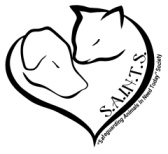 Thank you for your interest in adopting a puppy or dog from S.A.I.N.T.S Sudbury Dog Rescue!
This application is designed to help us match you with the right dog, based on your family, space, and personalities. 

You may well have your eye set on that one adorable puppy on the website, but so do many others. However, once you have filled in an application, our placement team will continue to review your application

If children live in your household, we acknowledge that your wait may be longer. As we often have little or no history of an adult dog in our care, we have to be certain they are terrific with children as we are not prepared to take any chances. Please note that the form is quite long. After the form has been completed, you will receive a confirmation e-mail, your application will be stored in our adoptee database, and our administrators will be notified. We will contact you, by email, to confirm your application within 48 hours of receipt.Contact InformationName:Address:City and Province:Postal Code:Home Telephone#:Cell Telephone#:

(reachable via text?  Y / N )Email:Family Information

Who are you adopting this dog for? 
(yourself, family, children) How many adults are living in the home?Do you have any children living in the home or that visit regularly? Please list the number and ages of the children living in your home:Does any family member have allergies to animals? If yes, please explain:Home InformationDo you own or rent your home? PLEASE NOTE:  If you rent, you must include the name and the contact information for your landlord or property manager.Name of landlord:Landlord phone number:Is your yard FULLY enclosed by a fence and gated? Please describe your fencing.If your yard is not fully fenced, how do you intend to keep your dog safe while outside?Care For Your DogHow long will your dog be left alone during a typical day?
Weekday? 				Weekend? What kind of food do you or will you be feeding your dog?Where will you keep your dog during the day while you are at home or work?
(eg: crate, loose, outside, dog kennel, inside)
Where will you keep your dog at night?
(eg: crate, loose, outside, dog kennel, inside)


How much time do you expect to exercise your dog each day?
Weekday? 				Weekend?Describe your method of discipline towards a puppy or dog. 
(eg: you came home to find your shoes chewed)


General InformationWho will have the primary responsibility for this dog?Have you ever had a dog before? 
If so, what kind, for how long and what has happened to that dog?


Have you surrendered or given away a pet? 
If so what were the circumstances?
Approximately how much do you think your dog will cost you per year?

Vet/medical 						Food 

Any additional costs you can think of? 
Down the road, what reason would cause you to surrender your puppy/dog or re-home it? (ie: allergies, moving, grew too big, new baby etc)Your  PetsDo you currently have a dog(s)? Yes   NoIf so, please list the age, breed and gender of dogs in the home:Are they spayed/neutered and up to date on vaccines? If not, please explain why:What is your current dog’s energy level? (low, moderate, high energy)
Do you have any other pets in the home? If so, please specify:
Please provide the name of your vet:

Do you consent for a volunteer of SAINTS Sudbury Dog Rescue to contact your veterinary clinic for a reference?
(yes, no or prefer not)

When was the last time your pet visited the vet for routine check-up
 (plus or minus vaccines)?
Tell Us  What Your Looking For

Do you have a specific dog or puppy you have seen advertised that you are interested in? 

If you have a current dog in mind, what has drawn you to this specific dog?


Are you looking for … 
* male, female or no preference?
* short, medium, long coat or no preference?
* puppy, adult, senior or no preference?
* small, medium, large, giant or no preference? 

Are you looking for a specific breed?

Is there any breed you would not adopt or would not want your puppy/dog to be mixed with? Are you willing to work with any of the following problems? 
Anxiety ? 
Reaction to other dogs? 
Barking? 
Excitability? 
Obediance training? 
House training?
Food aggression?
Any other problems you feel you can work with? 

Are there any problems you prefer not to work with?

How important is it that the dog already has a good recall? 

ReferencesPlease list a reference, whom we may contact, who has known you and your animals. 
Name:Relationship:Phone number/cell number or email:

Please add any additional comments you may have: